КОНСУЛЬТАЦИЯ ЛОГОПЕДА –МАССАЖ ЯЗЫКА      Массаж можно начинать с 1,5 лет, допускается проводить процедуру не более 1-2 минут.       В дошкольном возрасте процедура проводится в течение 15 минут, а в младших классах этот интервал можно увеличить до 20 минут.      Различают расслабляющий, при гипертонусе (встречается чаще) и динамичный массаж, при пониженном тонусе. 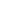 1️.  Начать расслабляющий логопедический массаж ребенку при гипертонусе стоит с плеч и области шеи. После того, как их мышцы будут хорошенько размяты и расслаблены, можно приступать непосредственно к языку:Усадите малыша на удобный стул или кресло так, чтобы он чувствовал себя комфортно, а мышцы его не были напряжены. Тщательно вымойте руки и заранее подготовьте зубную щетку с мягкой щетиной или специальную массажную насадку-напальчник. Начинайте воздействие, двигаясь от кончика к центру. Проведите пальцами по всей поверхности органа поглаживающими движениями. Слегка побарабаньте по нему одним пальцем, без надавливаний. Возьмите щетку или насадку и начните рисовать на поверхности языка. Первой рисуйте букву «U». Делать это нужно по самым краям органа. Перейдите к букве «Z», затем к букве «W». Каждую из них аккуратно рисуйте не менее пяти раз. Снимите насадку и указательным пальцем сделайте несколько спиралевидных или зигзагообразных движений по центру языка. 2️.  Пониженный тонус, как правило, характерен прикорневой области языка. Ее массируют рефлекторными движениями. Отрывистые движения разные по динамичности способствуют тому, что мышцы укрепляются, соответственно тонус постепенно стабилизируется. Совместно с массажем данного органа при пониженном мышечном тонусе следует воздействовать также и на лоб, переносицу и область скул и щек.